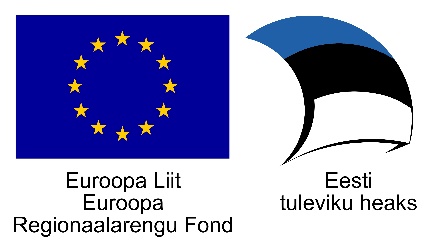 TEADUSLAAGER 25.-27. veebruar 20191.- 2. klassEsmaspäev, 25.02.2019 kell 10.00 – 13.5010.00 – 10.10 Laagri avamine, labor 21110.10 – 10.55 Maagilised tindid, labor 21111.00 – 11.45 Helkuri meisterdamine, aud 36 11.45 – 12.15 Lõuna12.15 – 13.00 Loome muusikat arvutis, aud 4013.05 – 13.50 Animatsioon, aud 44Teisipäev, 26.02.2019 kell 10.00 – 13.3510.00 – 10.45 Kristallide kaevandamine, PKK10.50 – 11.35 Robotkäsi, aud 3911.35 – 12.00 Lõuna12.00 – 12.45 Staatiline elekter, aud 3612.50 – 13.35 Märkmiku meisterdamine, aud 11Kolmapäev, 27.02.2019 kell 9.15 – 14.159.15 väljasõit kolledži eest Mäetaguse mõisa10.00 – 11.30 töötuba: külmkapi magnet11.30 – 12.10 Lõuna12.10 – 13.40 töötuba: klaasimaal13.40 – 14.15 kojusõitTeaduslaagri läbiviimist finantseeritakse Euroopa Regionaalarengu Fondi poolt tegevuse "Teaduse populariseerimise" alategevuse "Teeme+" projekti "Teadus - see on lahe!" raames.